Гостиницы в этом туре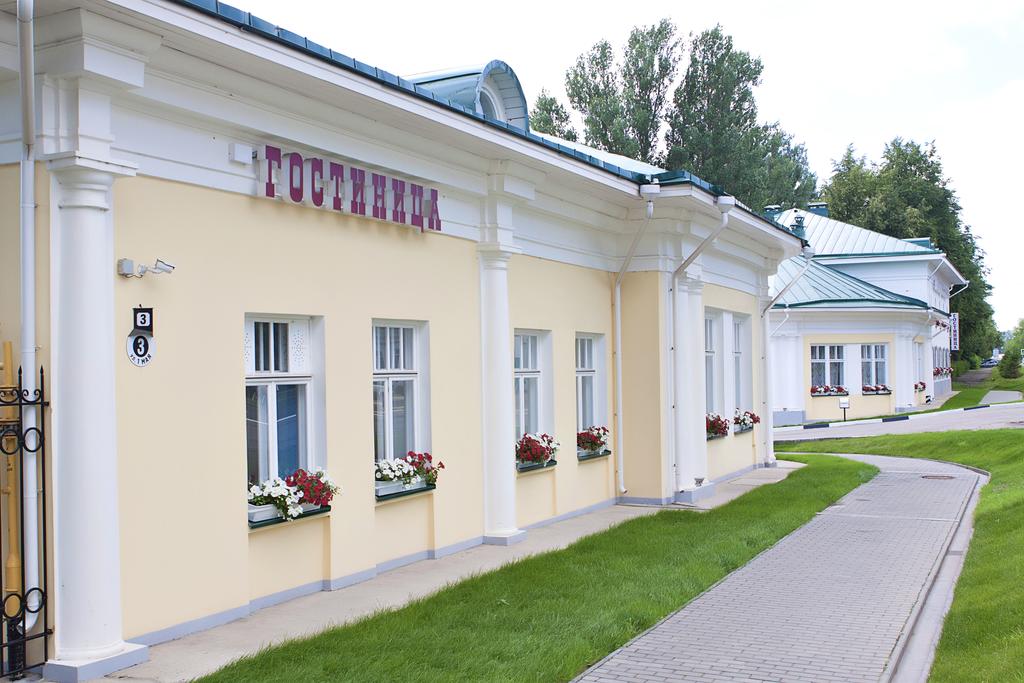 Московская заставаКострома, Улица 1 Мая 5Отель «Московская застава» находится на берегу реки Волга в Костроме. Гостям предоставляется бесплатный Wi-Fi. Во всех номерах установлен кондиционер и телевизор с плоским экраном. В собственной ванной комнате предоставляются бесплатные туалетные принадлежности и фен. Гости могут поесть в лобби-баре или воспользоваться доставкой еды и напитков в номер.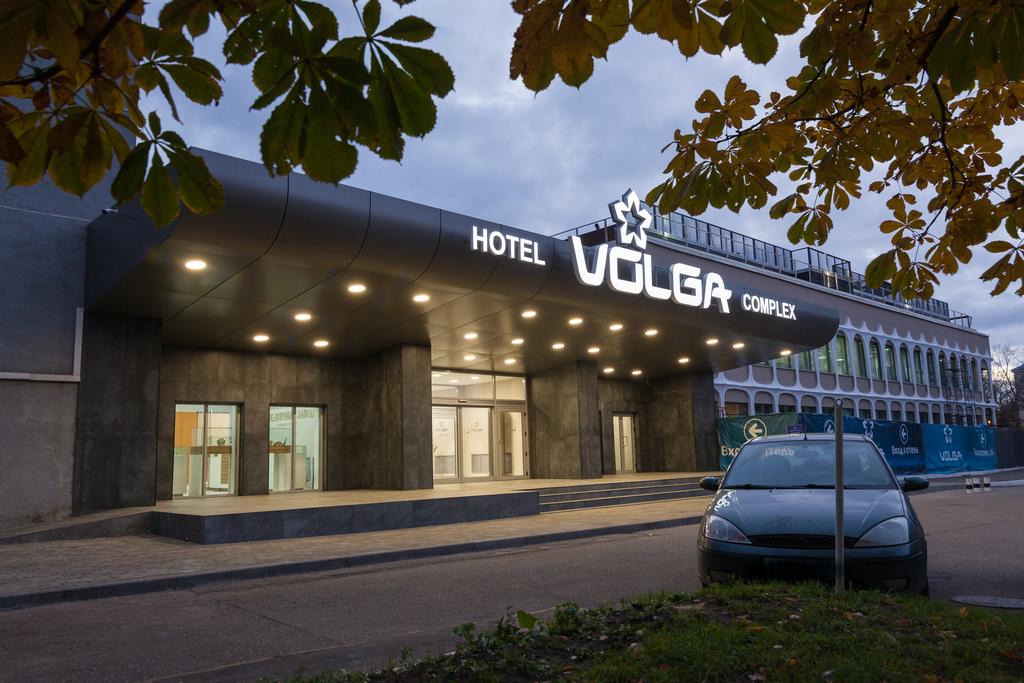 Волга   Кострома, Улица Юношеская 1К услугам гостей отеля «Волга», расположенного в центре Костромы, 2 ресторана и просторная терраса с панорамным видом на город и Волгу. В отеле «Волга» работает круглосуточный бар. В модном ресторане отеля можно заказать блюда русской, японской и средиземноморской кухонь. В ресторане также ежедневно сервируют завтрак «шведский стол». Блюда могут быть поданы на широкой террасе с видом на город.Отель Островский    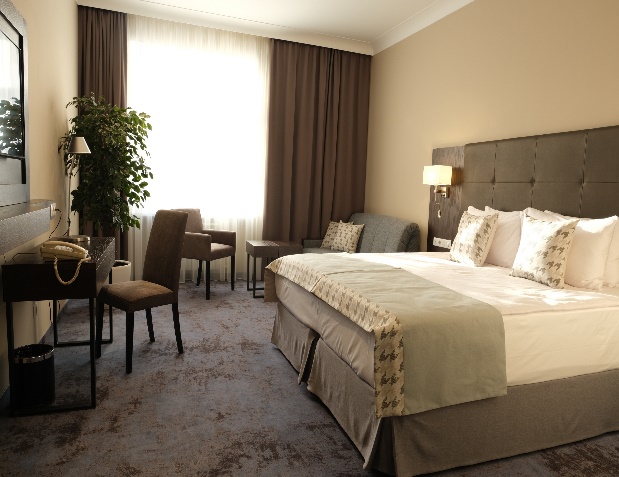 КостромаУютный, современный, комфортный отель в самом центре города Кострома. Идеальное место для того, чтоб насладиться отдыхом